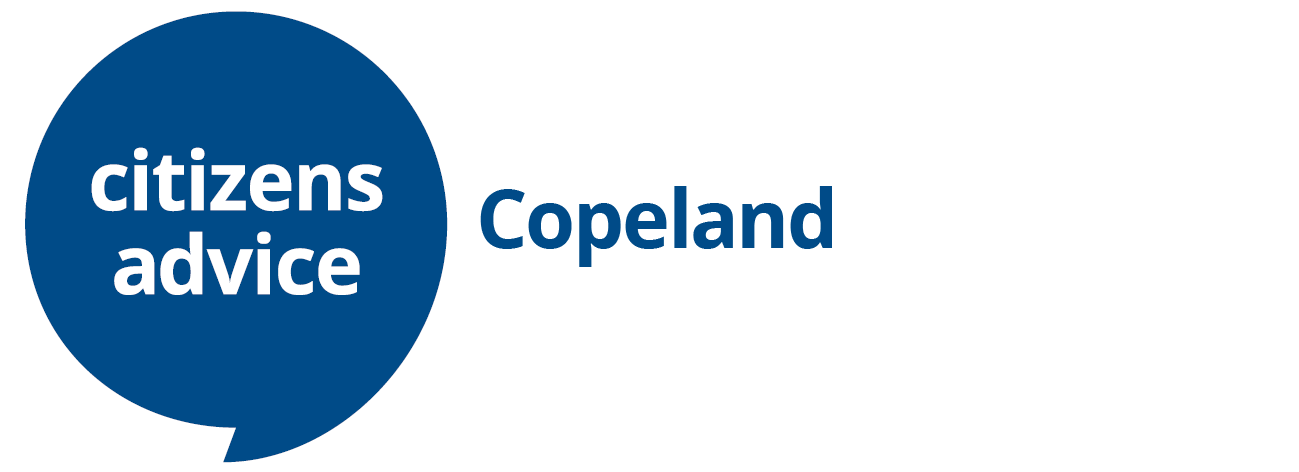 Community Engagement Officer Job pack£25,979 pro rata Part time (22 hours per week)Thanks for your interest in working at Citizens Advice Copeland. This job pack should give you everything you need to know to apply for this role and what it means to work at Citizens Advice.  In this pack you’ll find:Our values3  things you should know about usThe role profile and personal specification
 Our values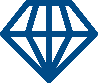 We’re inventive. We’re not afraid of trying new things and learn by getting things wrong. We question every idea to make it better and we change when things aren’t working.We’re generous. We work together, sharing knowledge and experience to solve problems. We tell it like it is and respect everyone.We’re responsible. We do what we say we’ll do and keep our promises. We remember that we work for a charity and use our resources effectively.1. We’re local and we’re national. We have 6 national offices and offer direct support to people in around 300 independent local Citizens Advice services across England and Wales.2. We’re here for everyone. Our advice helps people solve problems and our advocacy helps fix problems in society. Whatever the problem, we won’t turn people away.3. We’re listened to - and we make a difference. Our trusted brand and the quality of our research mean we make a real impact on behalf of the people who rely on us.Role profile
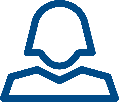 This is a new, evolving opportunity within Citizens Advice Copeland and a great opportunity to help shape our community-based services across West Cumbria and to promote the Citizens Advice service. As the Community Engagement Officer you will be responsible for developing community links across West Cumbria. You will deliver financial wellbeing sessions to a diverse range of people and organisations including schools, local employers and community groups. The postholder will be a dedicated, flexible and stakeholder focused individual who is able to work independently, with minimal supervision, and enjoys working with a wide range of communities and groups across a number of venues. You will have excellent communication skills, including how to overcome barriers and how to convey information in a clear straightforward manner.The primary responsibilities will cover the following areas:Delivering financial wellbeing sessions to groups and organisations and attending community & stakeholder engagement eventsSet up and attend sessions within the communityMonitor and report local engagement and advice trends via qualitative and quantitative reporting, as requiredThe hours of work will vary, depending on the needs of the role. With advance notice, there may be evening and weekend work. The post-holder is expected to work flexibly.This is primarily a community-based role working across the former Boroughs of Allerdale and Copeland, with some in-office/ home working.Travel expenses are claimable.Strong communication and interpersonal skills are vital. You will be self-motivated and have the ability to contribute positively whilst having a flexible approach to service delivery.At Citizens Advice Copeland , we value diversity, promote equality and challenge discrimination. We encourage and welcome applications from people of all backgrounds. We particularly welcome applications from disabled people, people with physical or mental health conditions, LGBT+ and non-binary people, and people from racially minoritised communities.Key accountabilities Key elements & tasksCommunity Engagement & Development ActivitiesDeliver a professional, welcoming and approachable service within the community, leading on proactive engagement with diverse communities and groupsLead on the development of new community engagement activities. This will primarily focus on our work within schools, educational settings and local employers. We will target areas of most need ensuring our community delivery has maximum reachBuild a working knowledge of local and national resources, including services and activities that are relevant to the various client groups and ensure clients are aware of the services that are appropriate for them.Proactively contribute to promotional & awareness raising campaignsDelivery of awareness raising/ community training sessions on identification of urgent issues, how to refer for specialist supportActively support the development of key messages to different audiences, communicating both internally and externally, including the development of promotional material and informationAdministrationAccurately record all elements of community engagement on relevant case management systems/ agreed pro-forma in line with quality and organisational policies, procedures and practicesGather and collate information on the needs and interests of the community through a variety of methods and techniquesEffectively use systems in place to manage emails, calendars, chat platforms and any other required systems and servicesProvide qualitative and quantitative reports as required, suitable for both internal and external audiencesMaintain confidentiality at all times, in line with statutory requirements and Citizens Advice Copeland policiesTeamwork Be an active member of the wider team, acting and supporting colleagues in a collaborative way, while working with minimal supervision, including any paid/ unpaid team members who are the delivery of community engagement workWork flexibly, ensuring the evolving needs of the role andservice are metService Development To assist with the development of the service locally, regionally and nationally, publicising work as and when necessaryParticipate in local networks and partnerships with relevant organisations from all sectors, and to attend relevant meetingsWork with colleagues to maintain a positive working and learning environment, in which equality and diversity are well managed, dignity at work is upheld and volunteers achieve their full potentialCarry out other tasks within the scope of the post to ensure the effective delivery and development of the roleOther duties and responsibilitiesLiaise, as appropriate, with relevant outside agencies (voluntary and statutory), other Local Citizens Advice offices and other stakeholdersPresent a professional appearance and act at all times to uphold the good reputation of Citizens AdviceTo comply with all published organisational policies and procedures, including supervision, appraisal and reviewsIdentify and report evidence to support social policy campaignsWork flexibly to undertake such other reasonable duties and responsibilitiesPlease note that this job description does not constitute a ‘term and condition ofemployment’. It is provided only as a guide to assist an individual in the performance of the job and is not included to be an inflexible list of tasks.The Citizens Advice Service is a fast-moving organisation and therefore an employee’s duties may be varied from time to time. The post holder accepts that they may be required to work flexibly and undertake any other work or duties as may reasonably be required, within the scope of and commensurate to the nature of the post.Person specificationExperience of working within an advice and information organisation within the third/ charity sector (desirable)Experience of flexible working according to business demandExperience of working towards targetsExperience of communicating effectively, both orally and in writing, with a wide range of people/ audiences through 1:1 and group settingsKnowledgeAn understanding of professional boundaries and the issues surroundingconfidentiality, data protection and information assuranceSkills and AbilitiesExcellent time management skills, balancing competing prioritiesStrong attention to detail and a high level of accuracyExperience of and an ability to deal with stakeholders in a calm, respectful and effective mannerAbility to demonstrate professionalism in person and on the telephone at all timesAbility to work on own initiative, proactively manage a varied workload, ensuring deadlines are metEffective written and verbal communication skills, including the ability to dealappropriately with a range of people via face-to-face, telephone and digitalcommunication methodsThe ability and willingness to liaise with outside agencies, and build effective working relationships with local and regional partnersAdditional FactorsAbility and willingness to work as part of a team and a commitment to collective team responsibilityUnderstanding of, and commitment to, the aims and principles of the Citizens Servicein which equality and diversity is embedded throughoutAbility to use cloud based systems and IT packages, including, word processing, spreadsheets and email (maintain one or more electronic diary/diaries), and the ability to use or learn to us-e other packages as necessaryWant to chat about this role?If you want to chat about the role further, you can contact us on 01946 693321 or email advice@cacopeland.org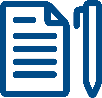 3 things you should know about us